Napiš cenu k oblečení dole a čísla k oblečení v obrázku.         Machačová Y. year 5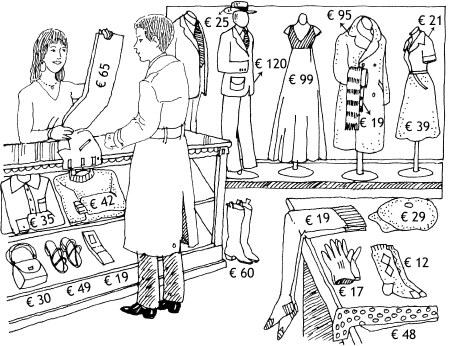 The belt is.....................................................................................................................The boots are...............................................................................................................The bag.......................................................................................................................The shirt.......................................................................................................................The skirt.......................................................................................................................The dress.....................................................................................................................The coat.......................................................................................................................The socks.....................................................................................................................The blouse...................................................................................................................The stockings ..............................................................................................................The gloves ...................................................................................................................The cap .......................................................................................................................The sweater ................................................................................................................The sandals ................................................................................................................The hat ........................................................................................................................The tie .........................................................................................................................17 The trousers...........................................................................................................The suit .......................................................................................................................The scarf ..................................................................................................................... 